(completar: Lugar y fecha)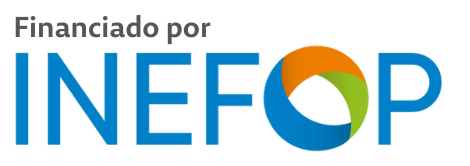 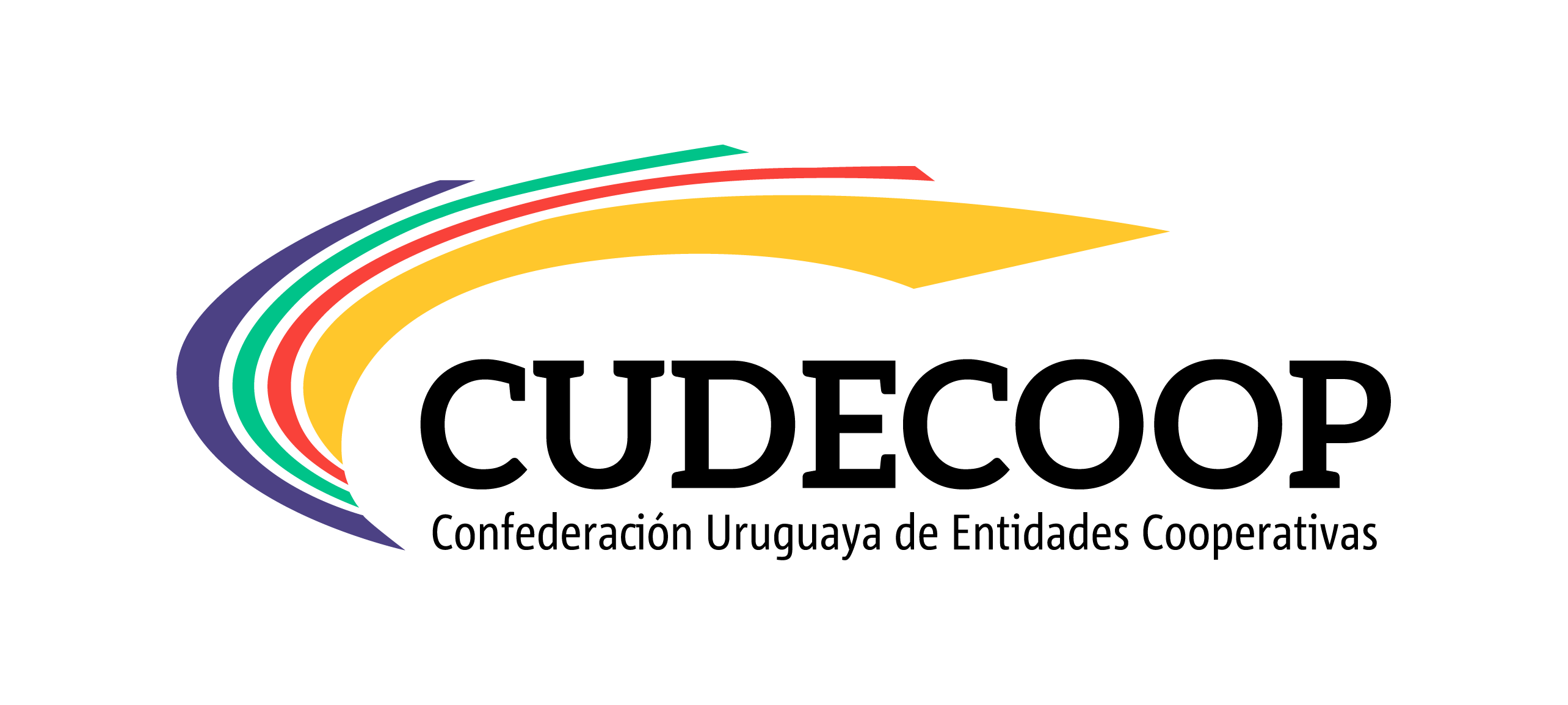 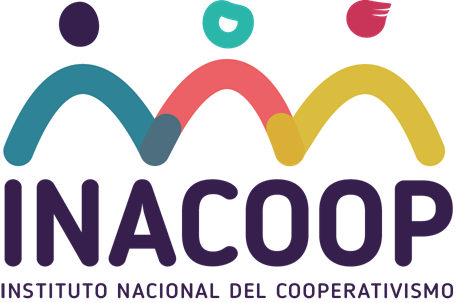 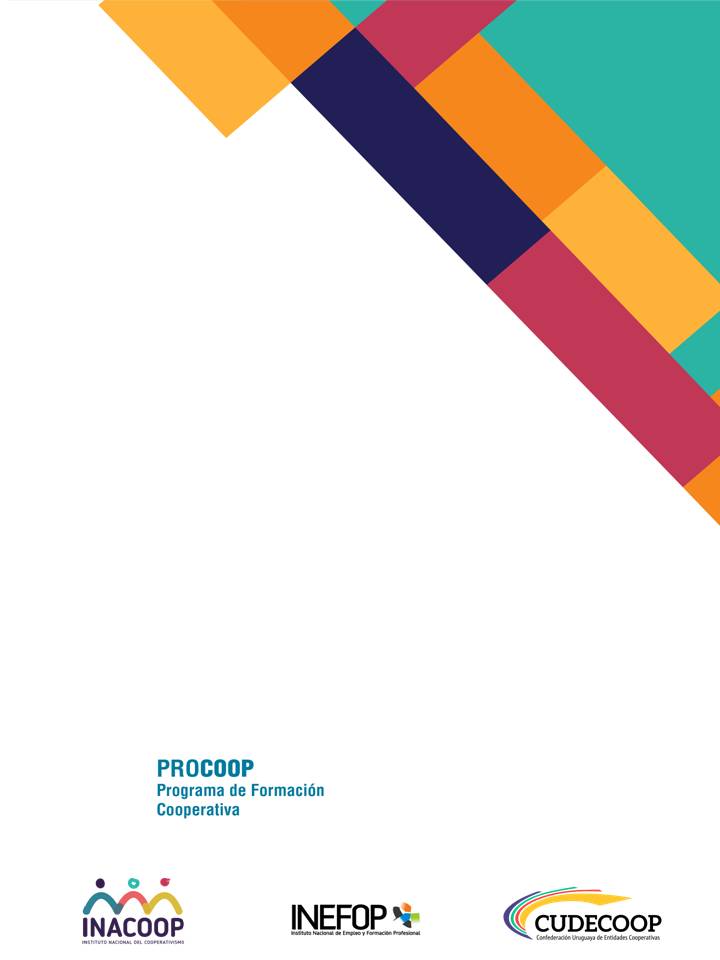 Sres.: Programa de Formación CooperativaDe nuestra consideración:Por la presente manifestamos a ustedes, que nuestra organización/cooperativa (completar: el nombre de la organización), solicita recibir apoyo para la (marcar lo que corresponda): Capacitación 				___Cursos prácticos 			___ Cupón para Cursos Regulares 		___referida a las temáticas (poner aquí el resumen de la capacitación y/o curso requerido), a realizarse por (poner aquí el número de participantes) de participantes de nuestra organización. Los motivos de esta solicitud se basan en (describir aquí la motivación, necesidades e intereses de la organización).Declaramos conocer y aceptar los términos y condiciones del PROCOOP y aceptamos la responsabilidad de realizar un seguimiento a la participación individual en las instancias que la capacitación y/o cursos prácticos supongan, garantizando el mínimo de asistencia requerido en cada instancia (75%).Declaramos (según corresponda) estar al día con la Prestación Coactiva o inscripta en el Registro de la Economía Social y Solidaria de INACOOP.En el caso que corresponda recibir del Programa un subsidio parcial, asumiremos los compromisos relacionados.Sin otro particular, saludamos a ustedes atentamente,Firmas:   	____________________			_______________________ Nombres:Cargos:Organización/Cooperativa: